Zápisz 18. rokovania Výkonného prezídia Slovenskej sekcie IPA zo dňa 21. 10. 2020, konaného formou telekonferenciePrítomní: Ján Kovalčik, Roman Záň, Ján Ignaták, Miloslav Ivica, Boženka Čambáliková,  Peter  DulínProgram:1.      Otvorenie (prezident)2.      Predĺženie mandátu členov Výkonného prezídia Slovenskej sekcie IPA (prezident)                      3.      Záver (prezident)Rokovanie Výkonného prezídia Slovenskej sekcie IPA („ďalej len „výkonné prezídium“) prostredníctvom telekonferencie otvoril prezident  p. Kovalčik a oboznámil prítomných s programom rokovania, ktorý všetci členovia výkonného prezídia dostali e-poštou v predpísanom termíne. Vzhľadom k tomu, že z dôvodu epidemiologickej situácie v Slovenskej republike nie je možné uskutočniť Národný kongres Slovenskej sekcie IPA v čase stanovenom na Národnom kongrese Slovenskej sekcie IPA v Senci v roku 2019 je potrebné stanoviť nový termín konania Národného kongresu Slovenskej sekcie IPA. Prezident Slovenskej sekcie IPA p. Kovalčik navrhuje, aby sa Národný kongres Slovenskej sekcie IPA uskutočnil druhú sobotu, ktorá bude nasledovať po skončení epidemiologických opatrení. Prezident dal hlasovať o navrhnutom termíne. Všetci členovia  výkonného prezídia boli za, nikto nebol proti a nikto sa nezdržal hlasovania.  Za účelom zabezpečenia činnosti Slovenskej sekcie IPA do konania riadnych volieb výkonného prezídia spracuje generálny sekretár Slovenskej sekcie IPA p. Ivica uznesenia výkonného prezídia, ktorými bude členom výkonného prezídia predĺžený mandát do právoplatného vyhlásenia výsledkov volieb uskutočnených na najbližšom zasadnutí Národného kongresu Slovenskej sekcie IPA.Asistent generálneho sekretára p. Dulín uvedené uznesenia výkonného prezídia zverejní na internetovej stránke Slovenskej sekcie IPA.3.	Nakoľko ďalšie návrhy ani pripomienky do rokovania už predložené neboli, prezident             rokovanie výkonného prezídia ukončil.                 Zapísal:Peter DulínAsistent generálneho sekretára Slovenskej sekcie IPA.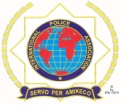 International Police Association (IPA) – Slovenská sekcia